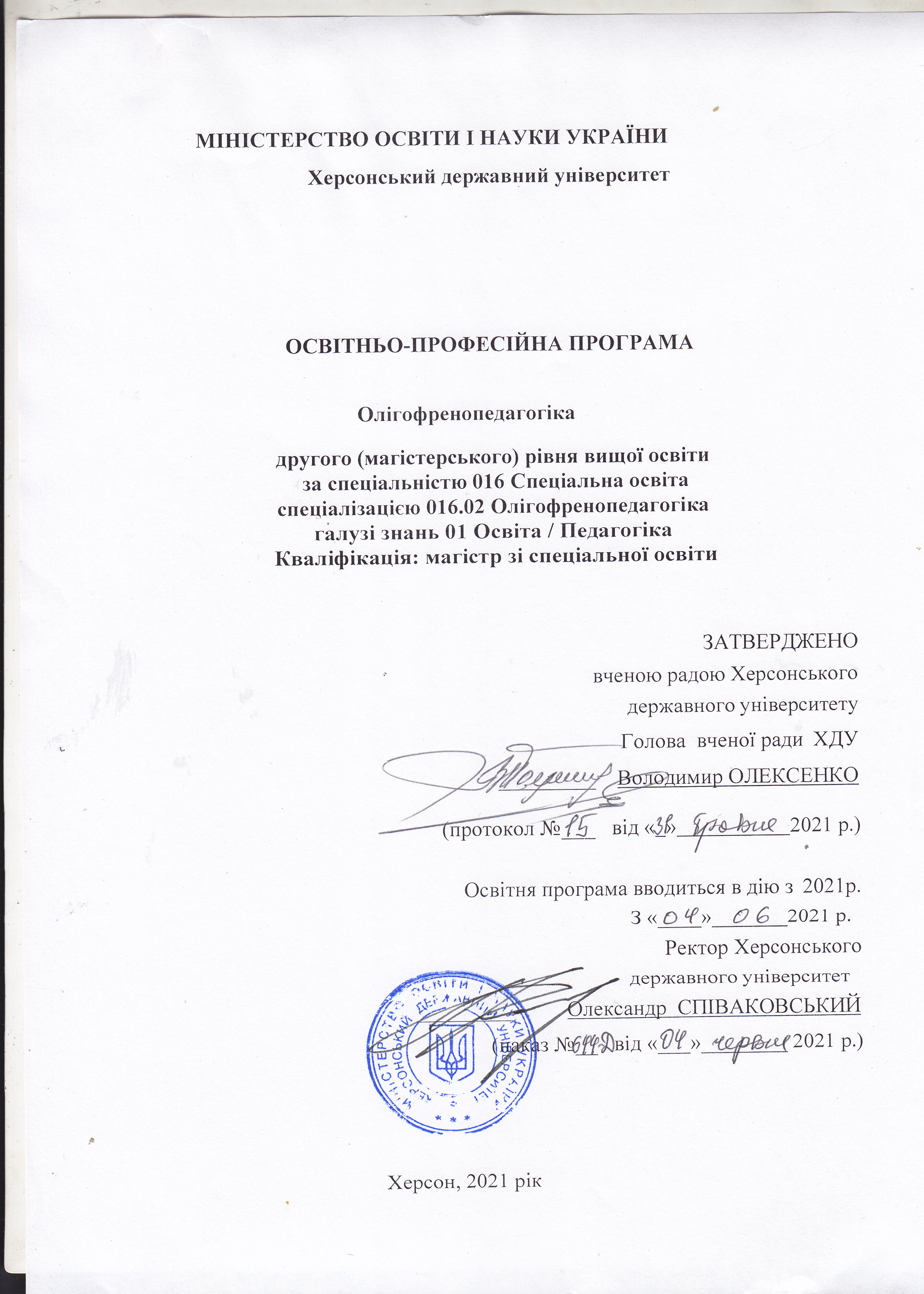 ПЕРЕДМОВАОсвітньо-професійна програма Олігофренопедагогіка   з підготовки фахівців за другим (магістерським) рівнем вищої освіти, розроблена робочою групою у складі:, доктор психологічних наук, доцент, професор кафедри, гарант освітньої програми, завідувач кафедри спеціальної освіти Херсонського державного університету; Кабельникова Наталія Володимирівна, кандидат педагогічних наук, доцент, доцент кафедри спеціальної освіти Херсонського державного університету;Товстоган Володимир Святославович, кандидат педагогічних наук, доцент, доцент кафедри спеціальної освіти Херсонського державного університету; Лаврикова Оксана Валентинівна, кандидат біологічних наук, доцент, професор кафедри спеціальної освіти Херсонського державного університету;, кандидат психологічних наук, доцент кафедри спеціальної освіти Херсонського державного університету;Бутенко Наталія Іванівна, кандидатка педагогічних наук, доцентка кафедри педагогіки імені Є.Петухова Херсонського державного університету.Рефатов Р. - здобувач другого (магістерського рівня вищої освіти) спеціальності 016 Спеціальна освіта 2 року навчання;Авенірова З. - здобувач другого (магістерського рівня вищої освіти) спеціальності 016 Спеціальна освіта 2 року навчання;Рецензії-відгуки зовнішніх стейкголдерів:Миронова С.П. – завідувач, професор кафедри корекційної педагогіки та інклюзивної освіти Кам’янець-Подільського національного університету імені Івана Огієнка       Левченко Т.Ю. – директор Комунальної установи «Херсонський інклюзивний центр № 2 Херсонської міської радиПетлюк С.С.- директор спеціальної ЗОШ № 1 Херсонської міської Ради м. Херсон.1. Профіль освітньо-професійної  програми Олігофренопедагогіка   зі спеціальності  016 Спеціальна освіта спеціалізацією 016. 02 Олігофренопедагогіка2. Перелік компонент освітньо-професійної програми та їх логічна послідовність2.1. Перелік компонент ОП3. Форма атестації  здобувачів  вищої  освіти                           2.2. Структурно-логічна схема ОП4. Матриця відповідності програмних компетентностей компонентам освітньої програми5. Матриця забезпечення програмних результатів навчання (ПРН) відповідними компонентами освітньої програми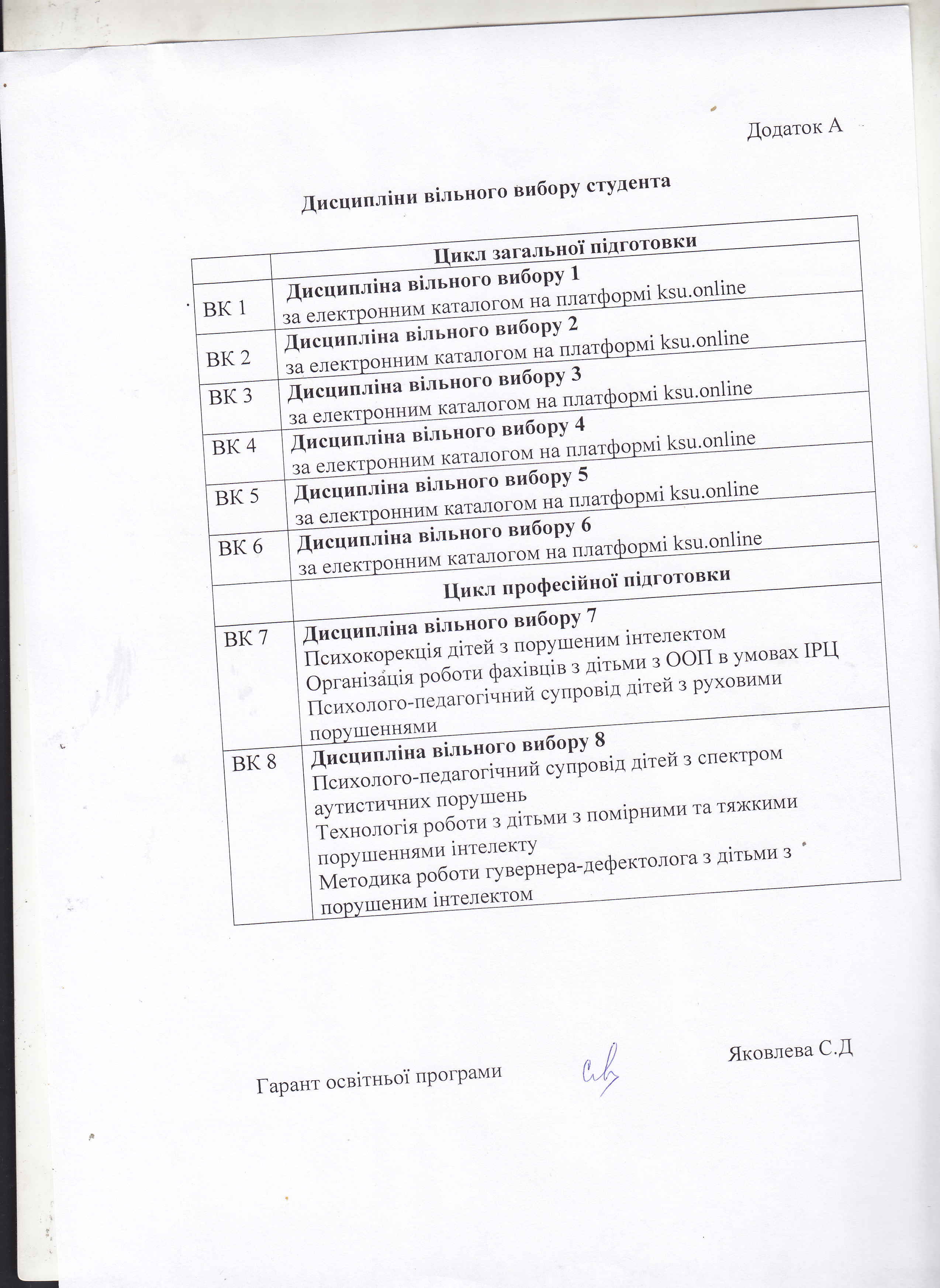 1 – Загальна інформація1 – Загальна інформаціяПовна назва вищого навчального закладу та структурного підрозділуХерсонський державний університет, кафедра спеціальної освіти Ступінь вищої освіти та назва кваліфікації мовою оригіналуСтупінь вищої освіти : магістрОсвітня кваліфікація: магістр зі спеціальної освітиОфіційна назва освітньої програмиОсвітньо-професійна програма  Олігофренопедагогіка другого (магістерського) рівня вищої освітиТип диплому та обсяг освітньої програмиДиплом магістра, одиничний, 90 кредитів ЄКТС,  термін навчання 1 рік 4 місяціНаявність акредитаціїСертифікат про акредитацію серія НД № 2288954 від 21 серпня 2017 року. Термін дії сертифіката 1 липня 2025 року.Цикл / рівеньНРК України – 7 рівень, FQ-EHEA – другий цикл, EQF-LLL – 7 рівень ПередумовиДля здобуття освітнього рівня «магістр» можуть вступати особи, що здобули освітній рівень «бакалавр».Програма фахових вступних випробувань для осіб, що здобули попередній рівень вищої освіти за іншими спеціальностями повинна передбачати перевірку набуття особою компетентностей та результатів навчання, що визначені стандартом вищої освіти зі спеціальності 016 «Спеціальна освіта»  для першого (бакалаврського) рівня вищої освіти.Мова(и) викладанняУкраїнська Термін дії освітньої програмиПерегляд освітньо-професійної програми відбувається не рідше одного разу на 2 рокиІнтернет адреса постійного розміщення опису освітньої програмиhttp://www.kspu.edu/About/Faculty/INaturalScience/Chair_of_Turizm/Student.aspx2 – Мета освітньої програми2 – Мета освітньої програмиПідготовка фахівців, здатних розв’язувати складні задачі дослідницького та/або інноваційного характеру у сфері спеціальної та інклюзивної освіти під час організації та впровадження абілітаційної,  корекційної та реабілітаційної роботи з особами із порушеннями психофізичного розвиткуПідготовка фахівців, здатних розв’язувати складні задачі дослідницького та/або інноваційного характеру у сфері спеціальної та інклюзивної освіти під час організації та впровадження абілітаційної,  корекційної та реабілітаційної роботи з особами із порушеннями психофізичного розвитку3 – Характеристика освітньої програми3 – Характеристика освітньої програмиОпис предметної областіГалузь знань: 01 Освіта / ПедагогікаСпеціальність 016.02 Спеціальна освіта ОлігофренопедагогікаОбов’язкова компонента становить 62 кредити ЄКТС, вибіркова компонента – 28 кредити ЄКТС, з них дисципліни циклу загальної підготовки -31,1%, циклу професійної підготовки - 68,9%. Практична підготовка складає 30 кредитів ЄКТС.Об’єкти вивчення: корекційно-розвивальний та реабілітаційний процеси; способи організації ефективної взаємодії учасників освітнього процесу, зумовлені закономірностями та особливостями змісту корекційно-педагогічної діяльності; організація спеціальної та інклюзивної освіти; організація і забезпечення освітнього процесу в закладах вищої освіти з підготовки фахівців для системи спеціальної та інклюзивної освіти.Теоретичний зміст предметної області: система наукових теорій і концепцій щодо спеціальної та інклюзивної освіти, функціонування, обмеження життєдіяльності, розвитку, навчання, виховання і соціалізації осіб з особливими освітніми потребами; технології розвитку осіб з особливими освітніми потребами.Методи, методики та технології: загальнонаукові (теоретичні, емпіричні, математичні, статистичні), психологічні та педагогічні методи аналізу проблем спеціальної та інклюзивної освіти; інформаційно-комунікаційні технології; методики і технології корекційно-розвивальної роботи з дітьми з особливими освітніми потребами. Інструменти та обладнання: сучасне інформаційно-комунікаційне обладнання; спеціалізоване програмне забезпечення; інструменти, необхідні у процесі надання психолого-педагогічних та корекційно-розвиткових послуг особам з особливими освітніми потребами.Орієнтація освітньої програмиОсвітньо-професійна підготовка магістра має прикладний характер; структура програми передбачає динамічне, інтегративне та інтерактивне навчання. Програма пропонує комплексний підхід до здійснення діяльності в сфері спеціальної й інклюзивної освіти, реалізація якого відбувається через навчання та практичну підготовку. Освітні компоненти та модулі, включені в програму, орієнтовані на актуальні питання надання логопедичної допомоги в сучасних умовах, в межах яких здобувач має можливість до подальшого підвищення свого професійного та наукового рівняОсновний фокус освітньої програми та спеціалізаціїФахова освіта в галузі 01 Освіта / Педагогіка зі спеціальності 016 Спеціальна освіта 02. Олігофренопедагогіка. Підготовка фахівців у сфері спеціальної освіти осіб з порушеннями мовленнєвого розвитку, всебічне вивчення специфіки спеціальної освіти, опанування спеціальними (фаховими) компетентностями для здійснення інноваційної діяльності у сфері навчання, виховання, корекції та реабілітації дітей з особливими освітніми потребами, з урахуванням сучасних тенденцій в спеціальній та інклюзивній освіті. Засвоєння навчальних дисциплін, що мають практичну спрямованість, орієнтовану на здійснення інноваційної діяльності під час проєктування  корекційної та реабілітаційної роботи з особами із порушеннями психофізичного розвитку. Особлива увага зосереджується га формуванні здатності олігофренопедагога до співпраці у команді фахівців, які здійснюють психолого-педагогічний супровід дітей з особливими освітніми потребами, у тому числі і з порушеннями мовлення, в умовах закладів загальної, загальної спеціальної дошкільної та середньої освіти, інклюзивно-ресурсних й реабілітаційних центрів.Особливості програмиМожливості поєднання інноваційної та пошуково-дослідної діяльності під час проходження практики в закладах загальної, загальної спеціальної дошкільної та середньої освіти, реабілітаційних центрах та інклюзивно-ресурсних центрах. Включення освітніх компонент, спрямованих на вирішення практичних завдань в сфері спеціального та інклюзивного навчання осіб з особливими освітніми потребами, у тому числі із порушеннями мовленнєвого розвитку. Освітній процес відбувається в спеціалізованих аудиторіях, оснащених сучасними технічними засобами, що дає можливість поєднувати теоретичну підготовку з формуванням у здобувачів освіти спеціальних (фахових) умінь та навичок корекційно-розвиткової та реабілітаційної роботи з дітьми із особливими освітніми потребами, у тому числі і з порушеннями мовлення.4 –Придатність випускників до працевлаштування та подальшого навчання4 –Придатність випускників до працевлаштування та подальшого навчанняПридатність до працевлаштуванняПрацевлаштування може здійснюватися на посади, передбачені Національним класифікатором професій України ДК 003:2010 на первинні посади вчителя з корекційної освіти, вчителя-дефектолога, асистента-вчителя у закладах, що надають освітні послуги особам з інвалідністю та дітям з особливими освітніми потребами Академічні права випускниківМожливість навчання за програмою третього (освітньо-наукового) рівня вищої освіти. Набуття додаткових кваліфікацій в системі післядипломної освіти.5 – Викладання та оцінювання5 – Викладання та оцінюванняВикладання та навчанняСтудентоцентроване, особистісно-орієнтоване, практико-орієнтоване навчання, самонавчання, проблемно-орієнтоване навчання. Поєднання словесних, наочних, практичних, репродуктивних, проблемних, частково-пошукових та дослідницьких методів навчання.Використання на  лекціях та практичних заняттях технологій навчання: інформаційно-комунікаційних, інтерактивних, ігрових, дискусійних, співробітництва.ОцінюванняОцінювання результатів навчання відбувається відповідно вимог Європейської кредитної трансферно-накопичувальної системи та Стандартів і рекомендацій щодо забезпечення якості в Європейському просторі вищої освіти на основі принципів:- об'єктивності;- систематичності і системності;- плановості;- єдності вимог і методики оцінювання;- відкритості, прозорості;- доступності і зрозумілостіФормами оцінювання результатів навчання є: усне та письмове опитування; тестовий контроль; заліки, екзамени; захист кваліфікаційної роботи.6 – Програмні компетентності6 – Програмні компетентностіІнтегральна компетентністьЗдатність розв’язувати складні задачі дослідницького та/або інноваційного характеру у сфері спеціальної та інклюзивної освіти.Загальні компетентностіЗК-1.	Здатність діяти на основі етичних міркувань (мотивів).ЗК-2. Здатність діяти соціально відповідально та свідомо.ЗК-3. Здатність працювати в команді.ЗК-4. Здатність спілкуватися державною мовою як усно, так і письмовоЗК-5. Здатність спілкуватися іноземною мовою. ЗК-6. Здатність приймати обґрунтовані рішення.ЗК-7. Здатність до пошуку, оброблення та аналізу інформації з різних джерел.ЗК-8. Здатність застосовувати знання в практичних ситуаціях.ЗК-9. Здатність генерувати нові ідеї (креативність).ЗК-10. Здатність до проведення досліджень на відповідному рівні.Спеціальні (фахові, предметні) компетентностіСК-1. Здатність здійснювати теоретичний, методологічний та емпіричний аналіз актуальних проблем спеціальної та інклюзивної освіти.СК-2. Здатність розробляти та впроваджувати інноваційні методики і технології корекційно-розвивальної роботи з особами з особливими освітніми потребами (залежно від спеціалізації).СК-3. Здатність здійснювати діагностико-аналітичну, корекційно-розвивальну, консультативну діяльність з урахуванням особливих освітніх потреб здобувачів.СК-4. Здатність ефективно взаємодіяти з батьками, колегами, іншими фахівцями у процесі психолого-педагогічного супроводу дитини з особливими освітніми потребами на засадах партнерства.СК-5. Здатність приймати ефективні рішення у складних і непередбачуваних умовах, адаптуватися до нових ситуацій професійної діяльності. СК-6. Здатність оцінювати межі власної фахової компетентності, приймати рішення та продовжувати навчання та/або підвищення професійної кваліфікації відповідно до наявних потреб і запитів. СК-7. Здатність до організації освітнього процесу у спеціальних закладах дошкільної і загальної середньої освіти з використанням сучасних засобів, методів, прийомів, технологій. СК-8. Здатність до організації процесу навчання, виховання й розвитку дітей з особливими освітніми потребами в умовах інклюзивного освітнього середовища.СК-9. Здатність до організації безпечного і здоров’язбережувального освітнього середовища, у тому числі інклюзивного освітнього середовища.СК-10. Здатність розробляти і реалізовувати наукові та/або освітні проекти у сфері спеціальної та інклюзивної освіти. Додатково для освітньо-наукової програми СК-11. Здатність планувати, організовувати та здійснювати наукові дослідження у сфері спеціальної та інклюзивної освітиСК-12. Здатність здійснювати педагогічну та/або науково-педагогічну діяльність.7 –   Результати навчання7 –   Результати навчанняРН 1. Здійснювати аналіз еволюційних процесів у сфері освіти осіб з особливими освітніми потребами, обґрунтовувати власне бачення шляхів розв’язання наявних проблем.РН 2. Здійснювати дослідження та/або провадити інноваційну діяльність з метою отримання нових знань, створення нових та удосконалення традиційних технологій викладання і супроводження та в ширших мультидисциплінарних контекстах.  РН 3. Розробляти та впроваджувати інноваційні методики і технології корекційно-розвивальної роботи з особами з особливими освітніми потребами, генерувати нові ідеї для удосконалення навчання, виховання, розвитку та соціалізації цих осіб. РН 4. Добирати та застосовувати ефективні методики комплексного оцінювання розвитку дітей, рефлексувати та критично аналізувати достовірність одержаних результатів оцінювання, визначати на основі їх інтерпретації особливі освітні потреби дітей та рівень освітньої підтримки.РН 5. Аргументувати, планувати та надавати психолого-педагогічні та корекційно-розвиткові послуги (допомогу) відповідно до рівня функціонування, обмеження життєдіяльності та розвитку дитини з особливими освітніми потребами, забезпечувати ефективність власних дій.РН 6. Встановлювати ефективну взаємодію з батьками, колегами, фахівцями, різними соціальними інституціями з метою забезпечення якості спеціальної та інклюзивної освіти на засадах партнерства.РН 7. Робити фаховий внесок до професійних знань і практики та оцінювання результатів діяльності команди у сфері психолого-педагогічного супроводу дітей з особливими освітніми потребами в інклюзивному освітньому середовищі, мотивувати учасників команди супроводу до досягнення спільних цілей. РН 8. Приймати ефективні рішення з питань спеціальної та інклюзивної освіти, у тому числі у складних і непередбачуваних умовах; прогнозувати їх розвиток; визначати фактори, що впливають на досягнення поставлених цілей, зокрема, вимоги споживачів; аналізувати і порівнювати альтернативи; оцінювати ризики та імовірні наслідки рішень.РН 9. Вільно спілкуватись усно і письмово українською та іноземною мовами при обговоренні професійних питань, досліджень та інновацій в сфері спеціальної та інклюзивної освіти.РН 10. Відшуковувати необхідні дані в науковій літературі, базах даних та інших джерелах, аналізувати та оцінювати ці дані.РН 11. Здійснювати управління складною діяльністю у сфері спеціальної та інклюзивної освіти та у ширших контекстах, розробляти плани і заходи з їх реалізації, забезпечувати якість освіти, оцінювати ефективність і результативність діяльності. РН 12. Організовувати та здійснювати методичний супровід процесу навчання, виховання й розвитку дітей з особливими освітніми потребами в умовах спеціальних закладів освіти та інклюзивного освітнього середовища.РН 13. Розробляти та реалізовувати заходи зі створення безпечного і здоров’язбережувального освітнього середовища, забезпечувати його якість та ефективність освітнього процесу з урахуванням особливих освітніх потреб, можливостей та здібностей дітей.РН 14. Створювати та реалізовувати наукові розробки та/або освітні проєкти, спрямовані на підвищення якості організації освітнього середовища для дітей з особливими освітніми потребами. 8 – Ресурсне забезпечення реалізації програми8 – Ресурсне забезпечення реалізації програмиКадрове забезпеченняОсвітній процес забезпечують кандидати філософських наук, кандидати філологічних наук, доктори педагогічних наук, доктори психологічних наук, кандидати психологічних наук, кандидати педагогічних наук, кандидати біологічних наук кафедри спеціальної освіти.Матеріально-технічне забезпеченняОсвітній процес здобувачів відбувається у спеціально оснащених кабінетах та  лабораторіях, зокрема це:кабінет логопедії;Інклюзивно-ресурсний центр педагогічного факультету з інтерактивною підлогою;кабінет спеціальної педагогіки;кабінет робототехніки;комп’ютерні лабораторії.Студенти мають необмежений відкритий доступ до Інтернет-мережі. Освітній процес забезпечується обладнанням та матеріалами у відповідності до вимог навчальних планів і програм освітніх компонент, що створює умови для опанування здобувачами освіти навчальним матеріалом та формування у них практичних умінь та навичок корекційно-розвиткової роботи з дітьми з особливими освітніми потребами у тому числі і з порушеннями мовлення. У вільному доступі для здобувачів освіти є вся необхідна соціально-побутова інфраструктура (гуртожитки, актова зала, спорткомплекс,
стадіон, басейн, медичний центр, юридична та психологічні служби.Інформаційне та навчально-методичне забезпечення  НМКД в електронному та друкованому вигляді: офіційний сайт ХДУ: http://www.kspu.edu/About.aspx?lang=uk;точки бездротового доступу Інтернет;Наукова бібліотека, коворкінг-центр, читальні зали ХДУ;Херсонський віртуальний університет http://dls.ksu.kherson.ua/dls/Default.aspx?l=1; система дистанційного навчання «KSU Online»;електронна бібліотека http://elibrary.kspu.edu/; WoS доступ,силабуси освітніх компонент;дидактичні та методичні матеріали для самостійної та індивідуальної роботи студентів з освітніх компонент;програми практик.9 – Академічна мобільність9 – Академічна мобільністьНаціональна кредитна мобільністьМожливість перезарахування кредитів ЄКТС, отриманих за попередньою освітньою програмою підготовки магістра (спеціаліста) за іншою спеціальністю. Максимальний обсяг кредитів ЄКТС, що може бути перезарахований, не може перевищувати 25 % від загального обсягу освітньої програми.Укладено договори з установами: ДЗ «Південноукраїнський національний педагогічний університет імені  К.Д.Ушинського» (№ 03-25 від 06.10.2014.; термін дії до – 2024 р.), Кам’янець-Подільським національним університетом імені Івана Огієнка (№ 03-64 від 20.12.2013; термін дії – до 2023 р.); Національним педагогічним університетом імені М.П.Драгоманова (№ 03-24 від 06.10.2014; термін дії 2024 р.), Миколаївським національним університетом імені В.О.Сухомлинського (№ 03-18 від 09.04.2013; термін дії 2024 р.), Сумським державним педагогічним університетом імені А.С.Макаренка (№ 03-36 від 15.10.2015; термін дії 2025 р.).Міжнародна кредитна мобільністьУгода №01-8 Університет ім. Адама Міцкевича  м. Познань (Республіка Польща)Термін дії: 04.04.2006 - безстроковий термінУгода №31-15 Вища економічна школа у місті Бидгощ (Республіка Польща)Термін дії: 16.05.2017 - 16.05.2022Навчання іноземних здобувачів вищої освітиУ межах ліцензованого обсягу спеціальності та за умови попередньої мовленнєвої підготовкиКод н/дКомпоненти освітньої програми (навчальні дисципліни, курсові проекти (роботи), практики, атестація)Кількість кредитівФорма підсумкового контролю1234Обов’язкові компоненти ОКОбов’язкові компоненти ОКОбов’язкові компоненти ОКОбов’язкові компоненти ОКЦикл загальної підготовкиЦикл загальної підготовкиЦикл загальної підготовкиЦикл загальної підготовкиОК 1Філософія та методологія науки3диф. залікОК 2Основи наукової комунікації іноземними мовами 3диф. залік                                     Цикл професійної підготовки                                     Цикл професійної підготовки                                     Цикл професійної підготовкиОК 3Актуальні проблеми спеціальної педагогіки, психології та інклюзивної  освіти  3диф. залікОК 4Інноваційні технології в системі роботи дітей з особливими освітніми потребами3екзаменОК 5Методологія та організація спеціальних психологічних і педагогічних досліджень3диф. залікОК 6Навчально-методичне забезпечення освітнього процесу дітей з порушенням розумового розвитку3екзаменОК 7Психологічне консультування та корекція в системі спеціальної та інклюзивної освіти3,5екзаменОК 8Виробнича практика24залікОК 9.Переддипломна практика6ОК 10. Атестація здобувачів вищої освіти7,5Захист кваліфікаційної роботиЗагальний обсяг обов’язкових компонент:Загальний обсяг обов’язкових компонент:      59      59Вибіркові компоненти ВКВибіркові компоненти ВКВибіркові компоненти ВКВибіркові компоненти ВКЦикл загальної підготовкиЦикл загальної підготовкиЦикл загальної підготовкиЦикл загальної підготовкиВК 1.Дисципліна вільного вибору  13диф.залікВК 2.Дисципліна вільного вибору 23диф. залікВК 3.Дисципліна вільного вибору  33диф.залікВК 4.Дисципліна вільного вибору  44диф. залікВК 5.Дисципліна вільного вибору  54диф.залікВК 6.Дисципліна вільного вибору  65диф. залік Обсяг вибіркових компонент циклу загальної  підготовки Обсяг вибіркових компонент циклу загальної  підготовки 22                                                 Цикл професійної підготовки                                                 Цикл професійної підготовки                                                 Цикл професійної підготовки                                                 Цикл професійної підготовкиВК 7Дисципліна вільного вибору  73  диф.залікВК 8Дисципліна вільного вибору  83диф.залікВК 9Дисципліна вільного вибору  93диф.залікОбсяг вибіркових компонент циклу професійної  підготовкиОбсяг вибіркових компонент циклу професійної  підготовки      9      9Загальний обсяг вибіркових компонент:Загальний обсяг вибіркових компонент:     31     31ЗАГАЛЬНИЙ ОБСЯГ ОСВІТНЬОЇ ПРОГРАМИЗАГАЛЬНИЙ ОБСЯГ ОСВІТНЬОЇ ПРОГРАМИ      90      90Форма атестації здобувачів вищої освітиАтестація здобувачів вищої освіти   освітньо-професійної програми   016.02 Олігофренопедагогіка спеціальності 016.02  Спеціальна освіта (Олігофренопедагогіка) здійснюється у формі публічного захисту кваліфікаційної роботи. Вимоги до кваліфікаційної роботи (за наявності)У кваліфікаційній роботі має бути розв’язана складна задача чи проблема у сфері спеціальної та/або інклюзивної освіти, що передбачає проведення досліджень та/або здійснення інновацій і характеризується невизначеністю умов та вимог. Кваліфікаційна робота не повинна містити академічного плагіату, фальсифікації, фабрикації. Кваліфікаційна робота має бути оприлюднена до захисту на офіційному сайті закладу вищої освіти або його підрозділу, або у репозитарії закладу вищої освіти. у репозитарії закладу вищої освіти.Вимоги до публічного захисту (за наявності)Атестація здійснюється відкрито як публічна презентація кваліфікаційної роботи, на якій можуть бути присутні представники інших закладів вищої освіти та/або роботодавці.ОК 1ОК 2ОК 3ОК 4ОК 5ОК 6ОК 7ОК 8ОК 9ОК 10ІК+++++++ЗК 1+++++ЗК 2+++ЗК 3+++ЗК 4+++++++++ЗК 5+ЗК 6+++++++ЗК 7++++ЗК 8++++ЗК 9++ЗК10++СК 1+++++СК 2++++СК 3+++СК 4++++СК 5+++СК 6+++СК 7+++++СК 8++++СК 9+++СК10+++ОК 1ОК 2ОК 3ОК 4ОК 5ОК 6ОК 7ОК 8ОК 9ОК 10РН 1++++++++РН 2+++РН 3++++РН 4 +++РН 5 ++++РН 6+++++РН 7+++++++РН 8++++РН 9++++РН 10+++++РН 11+++++++РН 12РН 13++++РН 14++++++